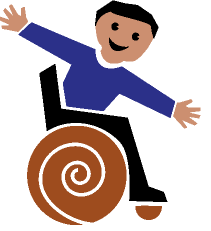     	 Speciálněpedagogické centrum pro tělesně postiženéLužická 7,  460 01 Liberec 1tel. 725 812 564, e-mail spcprotp@seznam.czwww.zsprotp-liberec.czDotazník pro předškolní dětiPřed speciálněpedagogickým nebo psychologickým vyšetřením prosíme o vyplnění dotazníku. Informace rozšiřte podle vlastní úvahy, dotazník vraťte mailem nebo poštou. Děkujeme. (Všechny sdělené údaje jsou důvěrné a podléhají ochraně podle zákonů.)Jméno dítěte:							Datum vyplnění:Adresa MŠ:	 Jméno TU, kontakt (tel., e-mail):Zahájení docházky do MŠ:                                    Docházka:  celodenní  -  dopolední  -  jiná:Dítě dochází do MŠ: pravidelně – s minimálními absencemi - často chybíDítě dochází do MŠ: 1.   2.  3.  4. rokMÁ – NEMÁ odklad školní docházkyIVP: ano / ne         Asistence (jméno, úvazek): Realizovaný stupeň podpory: 1.   2.   3.   4.   5.       Speciální pomůcky, úlevy:spec. stolek - spec. židle - relaxační koutek - madla na WC – jiné:zajištění bezbariérovosti (v případě potřeby – popište):Celkový pohyb dítěte: samostatně - s oporou - na vozíku                    vycházky: zvládá v plném rozsahu - zvládá s pomocí – nezvládáJemná motorika: základní manipulace zvládá dobře - s pomocí - nezvládá 	Sebeobsluha:  oblékání           samostatně  	   částečně	jen s pomocí                                         stravování       samostatně   	   částečně	jen s pomocí                         hygiena            samostatně      částečně	jen s pomocíDoplnění:Dítě působí jako: klidné - mírné - vyrovnané - sebejisté - radostné - citlivé - bázlivé - plaché - lítostivé - smutné - s výkyvy v náladách a projevech - impulzivní - roztržité - jiné:Postavení mezi dětmi: vedoucí postavení - oblíben - přátelský - spíš neoblíben - konfliktní -  nenápadný - stojí mimo zájem dětí -  snadno ovlivnitelný - terčem posměchu pro tělesné postižení - jiné:Chování k p. učitelkám: poslušné - přátelské - vzdorovité - familiární - mazlivé - drzé - jiné:Zralost pro školu (u dětí v tomto školním roce 6letých): dítě je nezralé - méně zralé - zralé Aktivita, tempo: velmi pomalé tempo -  pasivita  – dítě nestačí tempu ostatních – tempo je přiměřené – dítě je výrazně rychlejší než ostatní – hyperaktivita – jiné:Oblíbené hry a činnosti:Rodiče:  se školkou spolupracují - nezajímají se o výkony dítěte                 dítě rozvíjejí přiměřeně - spíše méně                 dítě vedou přiměřeně - benevolentně - autoritativně - úzkostlivě – jiné:               Dále prosím hodnoťte na škále 1-5, příp. podrobněji popište (odpovídá hodnocení ve škole:1 – nadprůměrné, 5 – minimální, velmi slabé):Řeč:                          Výchovné obtíže:Další  informace:Vyplnila:bystrost     12345soustředění12345zájem12345grafický projev12345